Источники водоснабжения и места разбора воды на территории сельского поселения Нижнеташлинский сельсовет муниципального района Шаранский район республики Башкортостан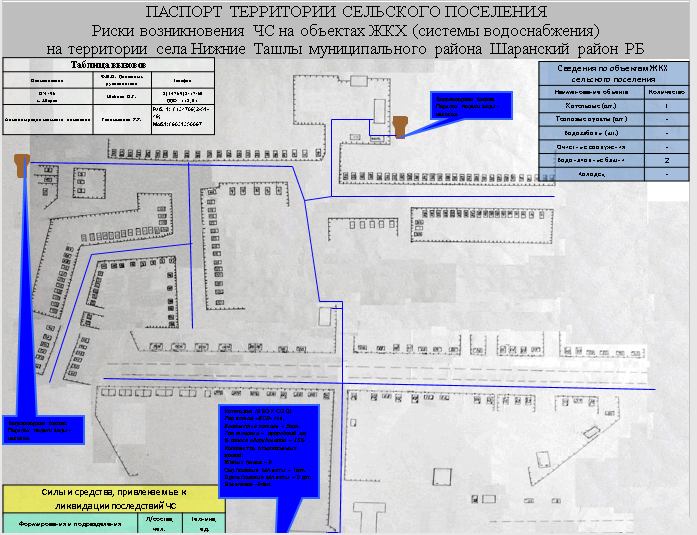 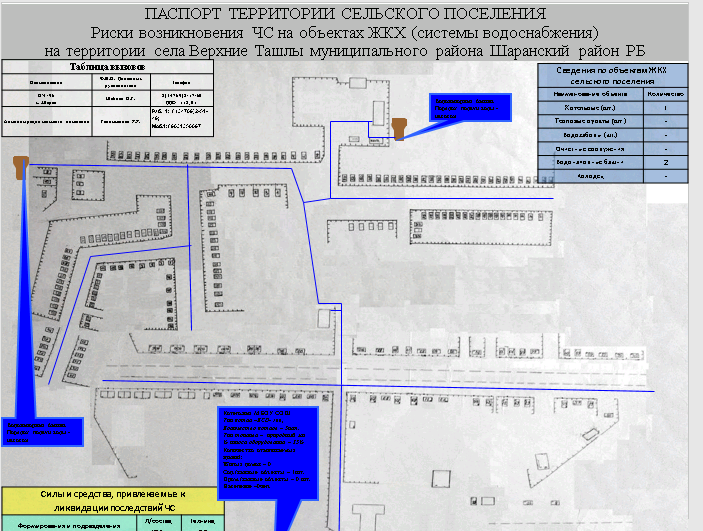 